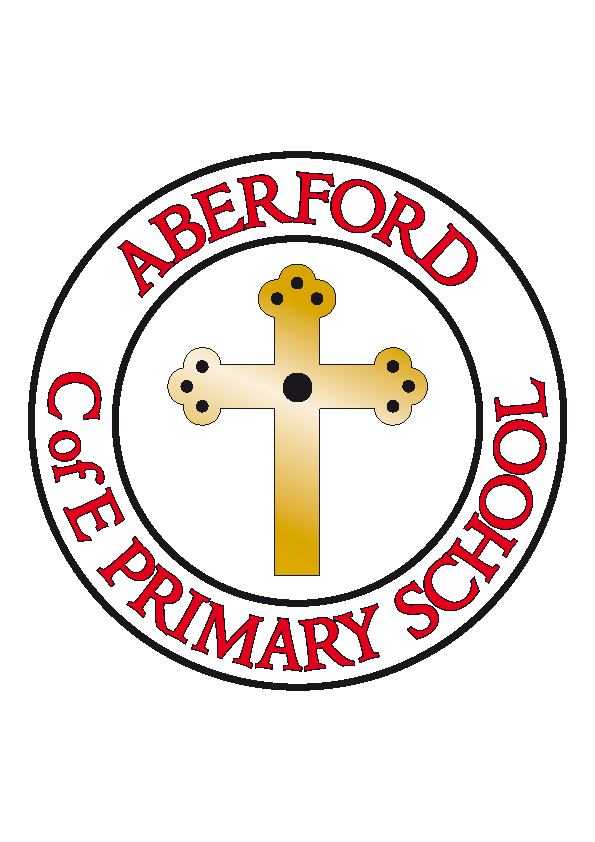 Aberford Church of England Primary SchoolSchool Lane, Aberford, Leeds, LS25 3BUTel: 0113 281 3302   Website: www.aberfordprimaryschool.co.uk Headteacher – Philippa BouldingTHE WEEK AHEAD: 	Diary for the week beginning 20th May 2019House Points (collected and reported by Evie D & Olivia H) This week’s winners are Parlington with 213 house points  Aberford AchievementsFrancesca for fantastic enthusiasm for learningIsaac R for having a super attitude to learning over the past few daysErin for beautiful observational drawings of flowersNathan for his fantastic attitude and effort in PECharlotte for writing an excellent set of instructions in EnglishAll year 5 children for being so flexible, hardworking and supportive this weekAll year 6 children for being so wonderfully focussed and absolutely brilliant this week during SATsSuper Gold awards for 300 House Points were awarded to: Daisy, Kayla, Violet C and Ruby WClass Two We are delighted to inform you that, following interviews last week, we have appointed our Class Two teacher for September. Miss Flynn will be joining us from another school and is excited to be visiting us on the 11th July for our school transition day. Miss Flynn will be getting married during the summer holidays and will soon become Mrs Jones. We look forward to welcoming her to the team.Dates for your Diary 5th June PTA Film Night 3.15pm – 5.00pm14th June Sports day 1.15pm17th June Reserve Sports Day 1.15pm9th & 10th July KS2 Production13th July Summer gala19th July 1.30 Class 4 leavers assemblyMONDAYKS2 Dance with Castleford Tigers – After schoolKS2 Dance with Castleford Tigers – After schoolTUESDAY KS2 Football with Castleford Tigers – After schoolBrass Lessons with York MusicKS2 Football with Castleford Tigers – After schoolBrass Lessons with York MusicWEDNESDAYGuitar Lessons with Roundhay MusicKS1 Gymnastics with Castleford Tigers – After schoolClass 4 residentialGuitar Lessons with Roundhay MusicKS1 Gymnastics with Castleford Tigers – After schoolClass 4 residentialTHURSDAYKS2 Gymnastics – After school Class 4 residentialKS2 Gymnastics – After school Class 4 residentialFRIDAYKS1 Multi Sports with Castleford Tigers – After schoolClass 4 residentialKS1 Multi Sports with Castleford Tigers – After schoolClass 4 residential